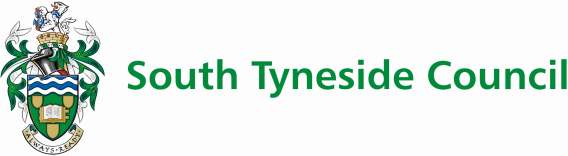 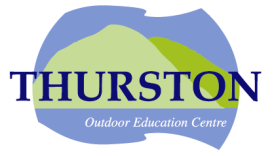 Registration/Consent FormFor under 18s this form must be completed and signed by a parent or guardian Details of participant (Complete in block capitals please) Data Protection Thurston OEC collects the information on this form to ensure the safety and wellbeing of course participants.We will not share the information with anyone - except medical professionals in the event of a need for treatment.The information will be securely stored at the centre during the course and afterwards will be scanned and stored on the South Tyneside Council secure servers. Information provided on this form will be kept for the time required by the Limitation Act 1990. (I.e. 7 years for adults, until a young person reaches the age of 25, or for 99 years in the case of Looked After Children.) The original paper copies will be destroyed at the end of the course.If you wish to access the personal information that we hold you should contact South Tyneside Council Information Governance, data.protection@southtyneside.gov.uk Telephone: 0191 424 6539Water ActivitiesDuring your course/activity, South Tyneside Council may take photographs or video clips to be used for school and centre marketing material, course reports and websites. Please tick this box if you give permission for photos to be taken.Continued overleafDo you suffer from any of the following? Please answer the questions fully, honestly and give details. If you need more space to include details please attach a separate sheet.PLEASE NOTE: If there are any changes to the above, you must inform the centre immediately. If at the start of the course activity it is found that information has not been given correctly South Tyneside Council reserves the right to refuse participation. Safety and acknowledgement of risk The risk of serious injury to participants is extremely small but it is not non-existent. We take a great deal of care of participants’ safety. However, as in any adventure activity, there will be some factors beyond our control. Participants will be briefed before every activity and are expected to follow the safety procedures explained to them and to indicate if they are unsure of what is expected of them. Participants are never forced to do an activity and if any participant has concerns they should make these known to their instructor. The level of risk associated with adventurous activities is normally very low, and probably no greater than that experienced by active people in everyday life. I DECLARE THAT ALL MEDICAL AND ENROLMENT INFORMATION ON THESE FORMS IS TRUE AND THAT I HAVE NOT WITHHELD ANY RELEVANT INFORMATION AND I UNDERSTAND AND ACCEPT THE ABOVE SAFETY AND ACKNOWLEDGMENT OF RISK STATEMENT.If signing for a participant who is under 18, you endorse the following statement:“I consent to the above named person participating in the course/activity and consent to him / her taking part in all activities. In the event of an emergency and South Tyneside Council being unable to contact me, I give permission for any medical treatment deemed necessary, to maintain his / her well-being.” Signature:                                                    Date:Print name:                                                             Relationship to participant:                                                         School / Group NameDate of CourseSurnameForenamesDate of birthMale / FemaleHome tel. no.Mob no.Home addressPostcodeEmergency Contact(Include relationship to participant)Alternative emergency contact (Include relationship to participant)Your doctorName AddressTel No. Mob no.Are you water-confident?Can you swim?Heart trouble, angina, raised blood pressure?Y/NSevere hearing / visual impairments?Y/NAsthma, bronchitis, tuberculosis or other lung condition? Y/NBladder / urinary problems?Y/NAre you overdue a tetanus injection? Y/NHistory of epilepsy, fainting attacks, migraines or have you ever suffered a severe head injury? Y/NDiabetes? Y/NHave you been treated by a doctor or in hospital within the last 2 years for anything other than a trivial complaint? Y/NNervous illness, depression or other psychiatric condition? Y/NAre you suffering from, or are you a carrier of any infectious diseases or have you travelled from an area where you have been exposed to these? Y/NAllergy to foods [e.g. nuts, dairy produce, etc]? Y/NDo you have, or suffer from any other diagnosed condition or is there anything else you wish us to know about? Y/NOther allergic reaction [e.g. hayfever, reaction to medicine or insect bites]? Y/NDo you have any special dietary requirements [e.g. vegetarian, vegan or halal]? Y/NRecent history of broken bones, muscle tears or tendon / ligament damage? Y/NIf female, do you know or suspect that you are pregnant? If so, state at what stage you will be when starting your courseY/NStomach / digestive / abdominal problems? Y/NAre you taking any medication? If so, please state the condition being treated, name the medication, state the dosage Y/NBlood disorders?                               Y/NAre you happy to receive some medication? (Allergy relief, Paracetamol, travel sickness)Please indicate:Y/NAny other physical/medical/behavioural/emotional condition or other useful information?Any other physical/medical/behavioural/emotional condition or other useful information?Any other physical/medical/behavioural/emotional condition or other useful information?Any other physical/medical/behavioural/emotional condition or other useful information?